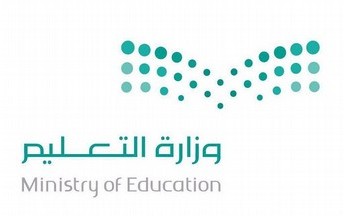 األسبوع السادساألسبوع الخامساألسبوع الرابعاألسبوع الثالثاألسبوع الثانياألسبوع األول2/2 إلى 27/1 من24/1 إلى 20/1	من17/1 إلى 13/1 من10/1 إلى 6/1 من3/1 إلى 29/12 من26/12 إلى 22/12 منطرح األعداد الصحيحة ضرب األعداد الصحيحةمقارنة األعداد الصحيحة و ترتيبهاالمستوى اإلحداثي جمع األعداد الصحيحةالجبر : المعادالت و الدوالاختبار دوري )1( األعداد الصحيحة و القيمةالمطلقةيوم وطني الجبر:المعادالت الجبر : الخصائص ترتيب العمليات إستراتيجية حل المسألة(التخمين و التحقيق) الجبر :المتغيرات و العبارات الجبريةتهيئة :الجبر والدوال الخطوات األربعة لحل المسألةالقوى و األسساألسبوع الثاني عشراألسبوع الحادي عشراألسبوع العاشراألسبوع التاسعاألسبوع الثامناألسبوع السابع14/3 إلى 10/3 من7/3 إلى 3/3	من30/2 إلى 26/2 من23/2 إلى 19/2 من16/2 إلى 12/2	من9/2 إلى 5/2 منالنسبة المعدلالتحويل بين الوحدات اإلنجليزيةالمحيط و المساحة التمثيل البياني للدوالاختبار دوري ( 3 ) التهيئة : النسبة والتناسبمعادالت الضربإستراتيجية حل المسألة : الحل عكسيًاالمعادالت ذات الخطوتين المحيط و المساحةكتابة العبارات الجبرية والمعادالتمعادالت الجمع والطرح معادالت الضربتهيئة: الجبر: المعادالت الخطية والدوالإستراتيجية حل المسألة البحث عن النمطقسمة األعداد الصحيحةاختبار دوري )2(األسبوع الثامن عشراألسبوع السابع عشراألسبوع السادس عشراألسبوع الخامس عشراألسبوع الرابع عشراألسبوع الثالث عشر29/4 إلى 20/4 دوام نهاية4 /20 إلى 9/4	من4 /20 إلى 9/4	من6/4 إلى 2/4	من28/3 إلى 24/3 من21/3 إلى 17/3	مناجاز   الفصل الدراسي األولاختبارات الفصل الدراسي األولاختبارات الفصل الدراسي األولمقياس الرسمالكسور و النسب المئوية اختبار دوري ( 4 ) مراجعةحل التناسباتإستراتيجية حل المسألة- الرسم مقياس الرسمالتحويل بين الوحدات اإلنجليزية التحويل بين الوحدات المتريةالتوقيع :المشرف التربوي:مالتوقيع :قائدم المدرس  :التوقيع :م:ة ميلعتلا ةقطنمب ...................الماد   معل